学科分类号（二级）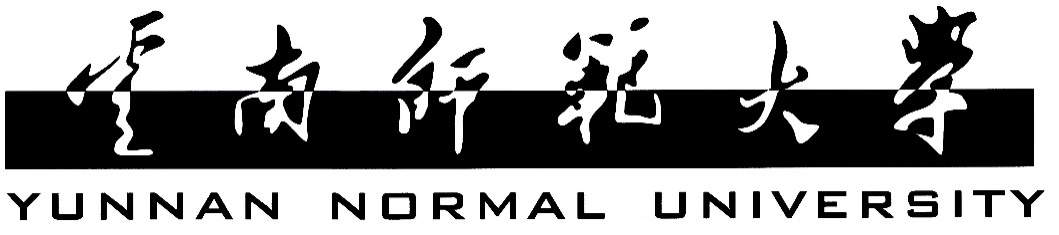 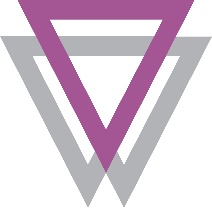 高等学历继续教育专科生毕业论文（设计）题　　目　　　　　　　　　　　　　 姓　　名　　　　　　　　　　　　　年    级　　　　学　　号　　　　　　　　　　专业及层次　　　　　　　　　　　　　毕业时间　　　　　　　　　　　　　指导教师　　　　　　　　　　　　　职称(学历/学位)　　　　　　　　　　      函授站（学院)　　　　　　　　　　　　云南师范大学继续教育学院制